         แบบบันทึกองค์ความรู้รายบุคคล 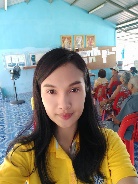 1. ชื่อองค์ความรู้  เทคนิคการดำเนินงาน อช. และ ผู้นำ อช. ให้ประสบความสำเร็จในชุมชน2. ชื่อเจ้าของความรู้	นางชลีรัตน์  อินทร์วารี3. องค์ความรู้ที่บ่งชี้	หมวดที่ 1 สร้างสรรค์ชุมชนพึ่งตนเองได้4. ที่มาและความสำคัญในการจัดทำองค์ความรู้	กรมการพัฒนาชุมชน สังกัดกระทรวงมหาดไทย เป็นหน่วยงานที่ดำเนินการส่งเสริมกระบวนการเรียนรู้ และการมีส่วนร่วมของประชาชน ส่งเสริมและพัฒนาเศรษฐกิจชุมชนฐานรากให้มีความมั่นคงและ        
มีเสถียรภาพโดยสนับสนุนให้มีการจัดทำและใช้ประโยชน์จากข้อมูลสารสนเทศ ศึกษา วิเคราะห์ วิจัย จัดทำยุทธศาสตร์ชุมชน ตลอดจนการฝึกอบรมและพัฒนาบุคลากรที่เกี่ยวข้องในการพัฒนาชุมชน เพื่อให้เป็นชุมชนเข้มแข็งอย่างยั่งยืน ซึ่ง อช. และ ผู้นำ อช. ถือว่ามีบทบาทในการเป็นผู้อาสาพัฒนาชุมชน โดยสมัครจากราษฎรในท้องถิ่นที่มีจิตใจเสียสละ มีความสมัครใจอาสามาปฏิบัติงานเพื่อส่วนรวม การเป็นอาสาพัฒนาชุมชนในระดับหมู่บ้าน หรือชุมชน  เป็นตัวขับเคลื่อนสำคัญในการกระตุ้นให้องค์กรภาคประชาชนรู้สถานะปัญหาของชุมชน และสามารถวางแผนเพื่อแก้ไขปัญหาได้ด้วยชุมชนเอง รวมถึงการกระตุ้นให้ประชาชนรู้จักพึ่งพาตนเองทำให้เกิดการมีส่วนร่วมในการพัฒนาชุมชนร่วมกันได้อย่างมีประสิทธิภาพ ทั้งนี้ ผู้นำ อช. และ อช.จะมีบทบาทเป็น  ผู้ริเริ่มและสนับสนุนการดำเนินงานพัฒนา โดยเป็นที่ปรึกษากลุ่มเยาวชน กลุ่มสตรี กลุ่มอาสาสมัคร ตลอดจนองค์กรประชาชน และกิจกรรมการพัฒนาต่าง ๆ ให้การช่วยเหลือ สนับสนุนการดำเนินงานตามแผนงาน โครงการ หรือกิจกรรมการพัฒนาหมู่บ้าน เป็นผู้ประสานงานระหว่างองค์กรประชาชนกับหน่วยงานของรัฐ องค์กรเอกชน หรือเอกชนอื่น ๆ และปฏิบัติหน้าที่อื่น ๆ ตามที่เวทีประชาคม คณะกรรมการหมู่บ้าน องค์การบริหารส่วนตำบล หรือทางราชการมอบหมาย  ทั้งนี้งานอาสาพัฒนาชุมชน จึงถือเป็นงานที่แสดงถึงความเสียสละความสุขสบายหรือประโยชน์ส่วนตน เพื่อประโยชน์ส่วนรวมที่พึงจะเกิดขึ้นในการปรับปรุงเปลี่ยนแปลงสภาพความเป็นอยู่และการดำรงชีวิตของประชาชนในหมู่บ้าน ตำบล  ดังนี้	1. อาสาพัฒนาชุมชน (อช.) คืออาสาพัฒนาชุมชนที่ได้รับคัดเลือกจากเวทีประชาคมหมู่บ้านให้ปฏิบัติหน้าที่อาสาสมัครในหมู่บ้านหนึ่ง เรียกชื่อย่อว่า “อช.” มีจำนวนหมู่บ้านละอย่างน้อย 4 คน  โดยให้มีจำนวนหญิงชายในสัดส่วนที่ใกล้เคียงกัน  ซึ่งสิทธิและหน้าที่ของ อช. ตามระเบียบกระทรวงมหาดไทย มีดังนี้		1) กระตุ้นให้องค์กรประชาชน รู้สภาพปัญหาของหมู่บ้าน และสามารถวางแผนงานเพื่อแก้ปัญหาได้เอง รวมถึงกระตุ้นให้ประชาชนรู้จักช่วยตนเอง และเข้ามามีส่วนร่วมในการพัฒนา หมู่บ้านของตนได้อย่างมีประสิทธิภาพ		2) ริเริ่มและสนับสนุนการดำเนินงานพัฒนา โดยเป็นที่ปรึกษากลุ่มเยาวชน กลุ่มสตรี กลุ่มอาสาสมัคร ตลอดจนองค์กรประชาชน และกิจกรรมการพัฒนาต่างๆ		3) ช่วยเหลือสนับสนุน การดำเนินงานตามแผนงาน โครงการ หรือกิจกรรมพัฒนาหมู่บ้าน		4) เป็นผู้ประสานระหว่างองค์กรประชาชนกับหน่วยงานของรัฐ องค์กรเอกชนอื่นๆ 		5)ปฏิบัติหน้าที่อื่น ตามที่เวทีประชาคม คณะกรรมการหมู่บ้าน องค์การบริหารส่วนตำบล หรือทางราชการมอบหมาย	2. ผู้นำอาสาพัฒนาชุมชน (ผู้นำ อช.) คืออาสาพัฒนาชุมชนที่ได้รับการคัดเลือกจากเวทีประชาคมอาสาพัฒนาชุมชนเพื่อให้ปฏิบัติงานอาสาสมัครในฐานะผู้นำของอาสาพัฒนาชุมชนในตำบลหนึ่งเรียกชื่อย่อว่า “ผู้นำ อช.” มีจำนวน 2 คน (ชาย 1 คน หญิง 1 คน) ซึ่งสิทธิและหน้าที่ของ ผู้นำ อช. ตามระเบียบกระทรวงมหาดไทย  มีดังนี้-2-		1) มีหน้าที่เช่นเดียวกันกับ อช.		2) เป็นผู้ประสานงานระหว่าง อช.ในตำบล		3) เป็นผู้แทนของ อช.ในกิจกรรมต่างๆที่ได้รับมอบหมาย5.ปัญหาที่พบและแนวทางในการแก้ไขปัญหา	๑. พัฒนากรต้องทำความคุ้นเคยกับอช. และผู้นำ อช. ให้มาก และเป็นผู้ประสานงานที่ดีระหว่าง อช./ผู้นำ อช. กับกลุ่มองค์การต่าง ๆ ในชุมชน เช่น องค์กรสตรี ศอช.	๒. สำนักงานพัฒนาชุมชนอำเภอควรจัดประชุม อช. และผู้นำอช. เป็นประจำ เพื่อรับทราบปัญหาในการดำเนินงาน และร่วมกันหาวิธีแก้ไขปัญหา รวมทั้งร่วมกันจัดทำแผนการปฏิบัติงานประจำเดือน	๓. บูรณาการการดำเนินงานร่วมกับกลุ่ม องค์กรต่าง ๆ ในชุมชน โดยเฉพาะศูนย์ประสานงานองค์การชุมชน โดยการจัดประชุมแบบบูรณาการร่วมกันกับองค์กรต่าง ๆ เช่น ศอช. เพื่อรับทราบแนวทางการดำเนินงาน และสามารถกำหนดแผนกิจกรรมให้ไปในทิศทางเดียวกันได้	๔. กำหนดให้มีการจัดกิจกรรม/โครงการพัฒนา ที่เกิดขึ้นจากการรวมตัวกันของ อช. และผู้นำ อช.          เป็นประจำอย่างน้อยปีละหนึ่งครั้ง และให้ อช. ปฏิบัติตามแนวทางภารกิจ ๘ ประการ โดยเน้นให้ อช. และ ผู้นำอช. เป็นผู้เก็บข้อมูล จปฐ. เป็นประจำทุกปี	๕. เน้นการประชาสัมพันธ์ โดยการสร้างเอกลักษณ์ จุดเด่นเฉพาะตัว ผ่านทางสัญลักษณ์ เช่น  เสื้อ อช./ผู้นำ อช.	๖. ประชาสัมพันธ์ให้องค์กรปกครองส่วนท้องถิ่นได้รู้จักบทบาทหน้าที่ของ อช. และผู้นำอช. เพื่อขอสนับสนุนงบประมาณจากองค์กรปกครองส่วนท้องถิ่น และหน่วยงานเอกชนอื่น ๆ	๗. พัฒนากรต้องไม่ทอดทิ้ง และคอยสนับสนุน ส่งเสริม และประสานงาน ให้ อช. และ ผู้นำอช. ได้มีกิจกรรมร่วมกันอย่างต่อเนื่อง	๘. พัฒนากร อช. และผู้นำ อช. ควรถอดบทเรียนการดำเนินงานทุกครั้ง เพื่อสรุปเป็นองค์ความรู้ไว้ใช้ประโยชน์ในการดำเนินงานต่อไป6. ประโยชน์ขององค์ความรู้	อช. และ ผู้นำ อช. ควรรู้และเข้าใจในบทบาทหน้าที่ของตนเอง ในการขับเคลื่อนงานตามแนวทางของกรมการพัฒนาชุมชน ซึ่งมีความหลากหลายและต้องเป็นผู้มีความเสียสละ ในการดำเนินงานเพื่อประโยชน์ของคนในชุมชน เมื่อ อช. และ ผู้นำ อช. มีความรู้ความเข้าใจในบทบาทหน้าที่ของตน ก็จะทำให้การดำเนินงานตามนโยบายต่างๆ ของกรมการพัฒนาชุมชนสำเร็จลุล่วง ซึ่งได้แก่	1. การจัดเก็บข้อมูล จปฐ/กชช.2ค ร่วมเป็นผู้จัดเก็บข้อมูล จปฐ. / กชช. 2ค รวมทั้งการนำข้อมูลมาวิเคราะห์ กำหนดเป็นแผนงาน/กิจกรรม บรรจุในแผนชุมชนประเมินผลเปรียบเทียบการพัฒนาคุณภาพชีวิตของตนเองและภาพรวมของหมู่บ้านในแต่ละปี	2.การจัดทำแผนชุมชน ร่วมมือกับผู้นำชุมชนในหมู่บ้าน จัดเวทีประชาคมวิเคราะห์ ข้อมูล ปัญหาและกำหนดแนวทางในการแก้ไขปัญหาตามความต้องการของชุมชน	3. การจัดการศูนย์เรียนรู้ชุมชน ร่วมจัดเวทีประชาคมเพื่อเผยแพร่ความรู้ปราชญ์ชาวบ้านในด้านต่างๆให้ประชาชนในหมู่บ้านและชุมชนใกล้เคียงเข้ามาศึกษาหาความรู้เพิ่มเติม	4. การขับเคลื่อนปรัชญาเศรษฐกิจพอเพียงร่วมดำเนินการขับเคลื่อนปรัชญาเศรษฐกิจพอเพียงเพื่อแก้ไขปัญหาความยากจนของคนในชุมชน โดยยึดหลักการพึ่งตนเอง-3-	5. การส่งเสริมวิถีประชาธิปไตยเป็นแบบอย่างที่ดีในการไปใช้สิทธิเลือกตั้งทุกครั้งและร่วมกิจกรรมรณรงค์เผยแพร่ความรู้เรื่องประชาธิปไตยในหมู่บ้าน/ตำบล	6. การป้องกันและแก้ไขปัญหายาเสพติดแนะนำให้ความรู้แก้เพื่อนบ้านเพื่อให้เข้าใจถึงโทษและภัยของยาเสพติดรวมทั้งร่วมกิจกรรมรณรงค์ป้องกันและแก้ไขปัญหายาเสพติดในหมู่บ้าน/ตำบล	7. การอนุรักษ์ทรัพยากรธรรมชาติและสิ่งแวดล้อมเป็นแกนหลักในการวางแผนและจัดกิจกรรมอนุรักษ์และฟื้นฟูทรัพยากรธรรมชาติและสิ่งแวดล้อมในหมู่บ้าน/ตำบล	8. การพัฒนาเด็ก/เยาวชน และอื่นๆ7. เทคนิคในการปฏิบัติงาน	๑. เจ้าหน้าที่พัฒนาชุมชนควรชี้แจง และนำเสนอข้อมูลเกี่ยวกับบทบาทหน้าที่ แนวทางการดำเนินงานของ อช. และ ผู้นำ อช. เป็นประจำทุกปี เพื่อสร้างความเข้าใจในการดำเนินงาน ให้สามารถขับเคลื่อนภารกิจให้ประสบความสำเร็จได้ และควรพูดสอดแทรกเน้นย้ำในการประชุมหมู่บ้าน หรือประชุมอื่น ๆ ที่สามารถทำได้ เพื่อเป็นการประชาสัมพันธ์และสร้างความคุ้นเคยให้คนในชุมชนรู้จัก อช. และผู้นำ อช. ซึ่งการที่ อช. และผู้นำ อช. เข้าใจบทบาทหน้าที่ของตนเอง คนในชุมชนรู้จักและเข้าใจว่า อช. และผู้นำ อช. คือใคร ทำหน้าที่อะไร    จะทำให้การขับเคลื่อนกิจกรรมต่าง ๆ เป็นไปอย่างราบรื่น	๒. สร้างเครือข่ายการทำงานร่วมกันกับกลุ่ม องค์การต่าง ๆ ในชุมชน เช่น องค์กรสตรี กลุ่ม OTOP กลุ่มเยาวชน ศูนย์ประสานงานองค์การชุมชน (ศอช.) องค์กรปกครองส่วนท้องถิ่น และภาคีต่าง ๆ ในชุมชน เพื่อให้เกิดการยอมรับและสร้างพลังในการทำงาน รวมถึงเพิ่มขีดความสามารถในการขับเคลื่อนกิจกรรมของ อช. และผู้นำ อช. และยังเป็นการบูรณาการในการทำงานร่วมกันอีกด้วย	๓. เจ้าหน้าที่พัฒนาชุมชนควรส่งเสริมให้มีการประชุม อช. และผู้นำ อช. เป็นประจำทุกเดือน เพื่อให้เกิดการแลกเปลี่ยนเรียนรู้และประสบการณ์ร่วมกัน รวมถึงได้มีโอกาสรับทราบปัญหา อุปสรรค ในการดำเนินการ และร่วมกันค้นหาวิธีแก้ไขปัญหา	๔. สำนักงานพัฒนาชุมชนอำเภอควรจัดกิจกรรมพัฒนาศักยภาพ ความรู้ความสามารถของ อช. และผู้นำ อช. ร่วมกับหน่วยงานภาคเอกชนและภาคราชการ เป็นประจำทุกปี	๕. แสวงหางบประมาณจากองค์กรปกครองส่วนท้องถิ่น เพื่อจัดกิจกรรม พัฒนาองค์กร และเครือข่าย ในด้านต่าง ๆ	๖. ส่งเสริม อช และผู้นำ อช. ที่มีความรู้ความสามารถ เข้าประกวดเพื่อรับรางวัลต่าง ๆ จากหน่วยงานภาครัฐและเอกชน	๗. จัดทำแผนและปฏิทินการปฏิบัติงานประจำเดือน โดยสำนักงานพัฒนาชุมชนอำเภอ เป็นผู้เรียกประชุมทุกสิ้นไตรมาส	๘. สนับสนุน ส่งเสริม ให้อช. และผู้นำ อช. ริเริ่มการจัดกิจกรรม/โครงการพัฒนาชุมชน ที่เป็นประโยชน์ต่อชุมชน โดยใช้ชมรมอาสาพัฒนาชุมชนเป็นตัวขับเคลื่อน เพื่อให้มีการจัดกิจกรรมอย่างต่อเนื่อง และเป็นการประชาสัมพันธ์ให้ อช. และ ผู้นำ อช. เป็นที่รู้จัก	๙. สนับสนุนให้มีการจัดทำสัญลักษณ์ของ อช. และผู้นำ อช. เช่น หมวก เสื้อยืด เสื้อคลุม เป็นต้น เพื่อเป็นการประชาสัมพันธ์	๑๐. อช. และผู้นำ อช. ต้องรายงานแผนและผลการดำเนินงานเป็นประจำ ดังนี้		      - อช. รายงานผลต่อผู้นำ อช. เป็นประจำทุกเดือน (แนบรายงานพร้อมภาพถ่าย)		      - ผู้นำ อช. รายงานผลต่อนายอำเภอเป็นประจำทุกเดือน (แนบรายงานพร้อมภาพถ่าย)		     - นายอำเภอ รายงานผลต่อผู้ว่าราชการจังหวัด ๓ เดือน/ครั้ง (แนบรายงานพร้อมภาพถ่าย)-4-	๑๑. สรุปบทเรียน ถอดบทเรียน เป็นเอกสารรูปเล่ม แผ่นซีดี หรือเผยแพร่ผ่านเว็บไซต์ของสำนักงานพัฒนาชุมชนอำเภอ เพื่อเผยแพร่ประชาสัมพันธ์ ทั้งนี้ทั้งนั้น การดำเนินงาน อช. และผู้นำ อช. ให้เป็นที่รู้จักของคนในชุมชน องค์กรปกครองส่วนท้องถิ่น ตลอดจนเป็นที่รู้จักของกลุ่ม องค์กรต่าง ๆ ในชุมชนนั้น จะต้องอาศัยเจ้าหน้าที่พัฒนาชุมชนเป็นตัวช่วยสนับสนุน ส่งเสริม และประสานงาน ในกิจกรรมต่าง ๆ และสร้างจุดสนใจให้เกิดขึ้นกับ อช. และผู้นำ อช. ผ่านทางกิจกรรม/โครงการพัฒนา ที่อช. และผู้นำ อช. ร่วมกันคิดและดำเนินการ รวมทั้งสร้างเอกลักษณ์เฉพาะตัว โดยใช้สัญลักษณ์เป็นตัวช่วยประชาสัมพันธ์ให้เป็นที่รู้จัก และที่สำคัญคือ เน้นการบูรณาการทำงานรวมกับกลุ่ม องค์กร เครือข่าย ต่าง ๆ โดยเฉพาะกับศูนย์ประสานงานองค์การชุมชน ซึ่งมีภารกิจที่คล้ายคลึงกันในหลายข้อ หรืออย่างน้อยที่สุด ก็ควรจัดให้มีการประชุม อช. และผู้นำ อช. เป็นประจำ